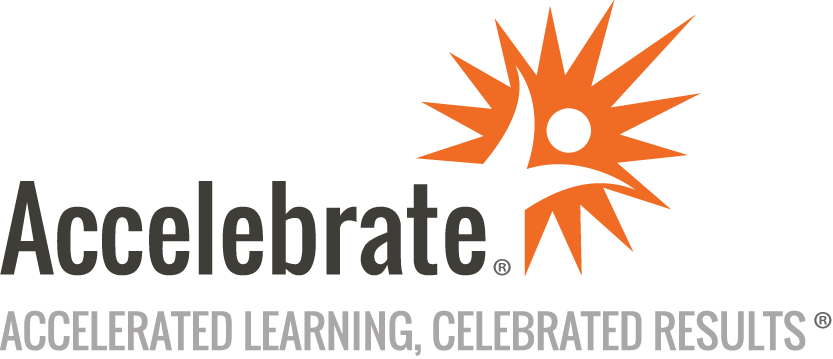 Introduction To NoSQL DatabasesCourse Number: NSQL-100
Duration: 1 dayOverviewThis live, online Introduction to NoSQL Databases training course teaches attendees how to leverage distributed architecture and features of various non-relational databases. Participants will understand the difference between relational and non-relational databases along with usage patterns and explore document stores, graph databases, column-oriented Databases, and key-value pairs.PrerequisitesStudents must have basic programming knowledge, preferably Python, Java, or Scala, and a basic understanding of Databases.MaterialsAll NoSQL training students will receive comprehensive courseware.Software Needed on Each Student PCComputer with Internet connectivityAbility to install software on the computerRecent 64-bit OS, such as Windows 10, macOS, or LinuxObjectivesAll students will learn how to:Understand the history and evolution of data storage systemsUnderstand distributed architecture benefitsIdentify which techniques should be applied for a specific use caseLeverage Hadoop and HDFSCompare SQL and NoSQL databasesUnderstand NoSQL databases typesUnderstand Cloud-Based Data Storage optionsIdentify usage patterns for various NoSQL databases typesOutlineIntroductionNeed of Elasticity Horizontal versus Vertical scalabilityParallel ExecutionFault toleranceEconomic impactCluster and Cloud Option ClusterCloud optionsAWS, GCP, and Microsoft AzureNon-relational databasesEvolution of Data Storage History of data storesOLTP versus OLAPData warehousing conceptsData growth and usage patterns5Vs of Big DataHadoop and HDFSRelational versus non-relational databases CAP TheoremComparison of Relational and Non-relational databasesNoSQL DatabasesNoSQL Databases typesDocument StoresGraph DatabaseColumn-Oriented DatabaseKey-valueSearchDocument Stores OverviewPros and ConsUsage patternsMongoDBGraph Database OverviewPros and ConsUsage patternsNeo4JKey-value Data Store OverviewPros and ConsUsage patternsRedis, DynamoColumn-Oriented Database OverviewPros and ConsUsage patternsHBaseSearch OverviewPros and ConsUsage patternsSolr, ELK StackCloud Data Store OverviewPros and ConsUsage patternsS3, AWS Dynamo, Google Cloud SQL, Azure Cosmos Db, SnowflakeReferences and Next stepsConclusion